Урок по математике в 3 классе  по учебнику Г.Л. Муравьёвой, М.А. Урбан    2013 г.изд. стр. 4-5 Урок №1. Тема: «Повторение изученного во 2 классе. Устная и письменная нумерация двузначных чисел. Разрядный состав двузначных чисел»Цели: повторить нумерацию чисел в пределах 100, закреплять умение представлять двузначное число в виде суммы разрядных слагаемых, умение решать простые задачи.Задачи.Обучающие:  повторить знания о цифрах и числах, числовой прямой, разрядный состав чисел, представление числа виде суммы разрядных слагаемых,  возрастании и убывании чисел, отрабатывать вычислительные навыки на сложение и вычитание в пределах 100, порядок выполнения действий; решение задач на нахождение  суммы, решение задач на разностное сравнение  «больше на».Развивающие: развивать внимание, память, логическое мышление.Воспитательные: воспитывать любовь и уважение к родной культуре, умение работать в коллективе, дружбу и взаимопомощь.Оборудование: компьютер с музыкальной подборкой, мяч, нарисовать 3 лукошка с надписями, числовая прямая,  рабочая тетрадь, учебник-1 часть, ручка, карандаш, линейка, дневник.Ход урока:Организационный моментДолгожданный дан звонок – Начинается урок. Каждый день – всегда, везде, На занятиях, в игре, Смело, чётко говорим И тихонечко сидим.Устный счёт«Паутинка-разминка» или блиц-опрос, используя мяч:«Винегрет» – вопросы из разных областей знаний, например:- За сколькими зайцами нельзя угнаться? (За двумя)- Какая нога собаке ни к чему? (Пятая)- Золотое колесо в синем небе? (Солнце)- Сколько букв в русском алфавите? (33)- Назовите три последние буквы алфавита. (Э, ю, я)- Какой сегодня день? (понедельник, … сентября)3. Работа в тетради   - Открываем свои тетради, отступаем сверху 1 целую клеточку, на 2-ой отсчитываем 10 и записываем: 2 сентября. Возвращаемся на начало клеточек. От записи через 1 клеточку вниз отсчитываем вправо 7 клеточек и в 8 записываем: Классная работа. ( учитель напоминает алгоритм записи заданий в тетради, правильность оформления работы)-Ребята, скажите, какая тема сегодняшнего урока. Правильно. Тема  «Повторение». Ведь «повторение- это мать учения».4. Знакомство с учебникомУчитель предлагает дома внимательно рассмотреть учебник, знакомит с условными обозначениями, таблицами на форзацах. Напоминает о правилах пользования  учебником и тетрадью, о школьных принадлежностях на уроке математики.Объяснение учителяСказка о цифрах и числах- В стране Занимательной Математики жили- были цифры. А как вы думаете, сколько их там было? Нет, их было всего 10. Они были как боги- прородители  для чисел. Чтобы их запомнили навечно они и стали вначале числовой прямой и составили семейство однозначных чисел. А как вы думаете, как образовались многозначные числа? (ответы детей)-Правильно. Ведь если цифра становилась одна на строке, то число было… сколькозначным? Правильно, 1 знак, значит число - однозначное. А если стояли 3 цифры вместе, то какое получалось число? Правильно, 3 знака- трёхзначное число . Скажите, а много ли чисел можно получить из 10 цифр? Да, бесконечное множество.Давайте сделаем вывод:Цифр всего 10, от 0 до 9. Они составляют однозначные числа.Чисел же бесконечное множество.Работа с учебником*** Откройте свои учебники на стр. 4, №1. Прочитайте задание про себя.*Учитель вызывает детей по желанию, комментируя их ответы. на засыпку: -Можно ли утверждать, что все однозначные числа – это цифры?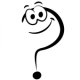 7. Физминутка1. Упражнения для улучшения мозгового кровообращения И.п. — сидя, руки на поясе. 1 — поворот головы направо, 2 — и.п., 3 — поворот головы налево, 4 — и.п., 5 — плавно наклонить голову назад, 6— и.п., 7 — голову наклонить вперёд. Повторить 4—б раз. Темп медленный. 2. Упражнения для снятия утомления с мелких мышц кисти И.п. сидя, руки подняты вверх. 1 — сжать кисти в кулак, 2 — разжать кисти. Повторить 6—8 раз, затем руки расслабленно опустить вниз и потрясти кистями. Темп средний. Фронтальный опрос*** Стр. 4 №2- приведите примеры двузначных чисел. Назовите цифры, которые вы использовали для их создания. Например: 50- это цифры 5 и 0.Игра «Собери в лукошко». На доске нарисованы 3лукошка с надписями: «однозначные числа», «нецифры», «двузначные числа» Для справок: 4, 100, 25, 40, 10, 0, 9, а, с, 35, 8.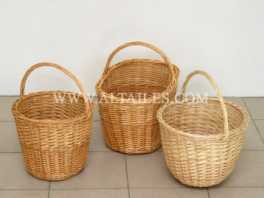 Работа с учебником. Объяснение учителя.*** стр.4 №3( устно)- В математике все числа расположены на числовой прямой (рисует)________________________Если мы движемся по этой числовой прямой слева направо, то на своём пути будем встречать большие или меньшие числа? Правильно, большие. Сделаем вывод:Слева направо числа возрастают.- А ели движемся справа налево? Правильно.Сделаем вывод:Справа налево числа убывают.- Вспомним, что однозначное число имеет только единицы, у двузначного есть ед. и дес.. Давайте прочитаем правило в рамочке на стр. 4Закрепление. Работа у доски.***Стр. 4 № 4. Записывают числа, изображённые на абаке. Ответы: 7 дес. 3 ед.=73		5 дес.9 ед.=59	3 дес.1 ед.=31	9 дес.9 ед.=99***Стр. 5 № 5. Напиши числа цифрами. Ответ: 51,40,68,22,100,39.на засыпку:  -Подчеркни круглые числа. Что такое круглое число?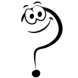 Работа по цепочке у доски с комментированием:***Стр. 5 № 6.     Вставь пропущенные числа.Ответы: 2,10,15		10,1,1		3,11.15 на засыпку: - Какой столбик вызвал затруднения? Почему?11. Зрительная физминутка по тренажёру12.Решение задач***Стр. 5 № 7.  Схема:Папа ___________________     на 8 лет  старше        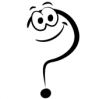 Мама ________                                                        30 летРазбор задачи, уточнение количества действий, запись в тетради:                                   Задача30+8=38 (л.)Ответ: папе 38 лет.***Стр. 5 № 8.  Схема:25 уч.				43 уч._____________/__________________Задача25+43=68 (уч.)Ответ: в зале было 68 учеников.13. Обобщение-Чему был посвящён урок? (повторению)- Сколько цифр живёт в математике?-А сколько чисел?- Назови разрядные слагаемые чисел: 40, 58,70.14.Рефлексия. Ключ к успеху.***Стр. 5 № 9*. - Что такое прямая? Как она выглядит?Начерти три прямые так, чтобы они пересекались:-в 1 точке- в 2-х точках- в 3-х точках 15.Объяснение домашнего задания***Стр. 5 № 1. Записать задание с карточки, поставить =, записать число.***Стр. 5 № 2. Учитель прочитывает условие. Узнаёт, какой компонент  неизвестен.16.Задание на дом: стр.5, № 1,№2.17.Итог урока. Выставление отметокСпасибо за работу.